РАБОЧАЯ ПРОГРАММА УЧЕБНОЙ ДИСЦИПЛИНЫПОО.04. Охрана трудапрограммы подготовки квалифицированных рабочих, служащих по профессии: 08.01.14  Монтажник санитарно-технических, вентиляционных систем и  оборудования.Квалификация  выпускника:	Монтажник санитарно- технических систем и оборудования- 3,4 разряд	Электрогазосварщик, 3, 4 разрядЯкутск, 2017Программа учебной дисциплины разработана на основе Федерального государственного образовательного стандарта среднего профессионального образования по профессии 08.01.14  Монтажник санитарно-технических, вентиляционных систем и  оборудования.Организация-разработчик: Государственное автономное профессиональное образовательное учреждение  РС (Я) «Якутский промышленный техникум».Разработчики:Баулина Валентина Васильевна, преподаватель учебных дисциплин общепрофессионального цикла по профессии 08.01.14 Монтажник санитарно-технических, вентиляционных систем и  оборудования.СОДЕРЖАНИЕПАСПОРТ   ПРОГРАММЫ  УЧЕБНОЙ  ДИСЦИПЛИНЫ Охрана труда1.1. Область применения программыПрограмма  учебной дисциплины является частью программы подготовки квалифицированных рабочих, служащих по профессии среднего профессионального образования (далее - СПО)  08.01.14 Монтажник санитарно-технических, вентиляционных систем и  оборудования.Программа учебной дисциплины может быть использована в дополнительном профессиональном образовании (в программах повышения квалификации и переподготовки) и профессиональной подготовке по профессиям рабочих:Монтажник санитарно-технических систем и оборудования Монтажник систем вентиляции, кондиционирования воздуха, пневмотранспорта и аспирации 	Электрогазосварщик1.2. Место дисциплины в структуре основной профессиональной образовательной программы: дисциплина входит в общепрофессиональный цикл.1.3. Цели и задачи учебной дисциплины – требования к результатам освоения дисциплины:- освоение знаний по охране труда- знание и соблюдение технику безопасности при работе- знание нормативных документов по охране труда и здоровья и обеспечение безопасных условий труда - развитие познавательных интересов- воспитание патриотизма, толерантности и уважения к людям, к своей Родине- использование в практической деятельности и в повседневной жизни полученные знания  В результате освоения дисциплины обучающийся должен уметь:оценивать состояние техники безопасности на производственном объекте;пользоваться средствами индивидуальной и групповой защиты;применять безопасные приемы труда на территории организации и в производственных помещениях;использовать экобиозащитную и противопожарную технику;определять и проводить анализ травмоопасных и вредных факторов в сфере профессиональной деятельности:соблюдать правила безопасности труда, производственной санитарии и пожарной безопасностиВ результате освоения дисциплины обучающийся должен знать:виды и правила проведения инструктажей по охране труда;возможные опасные и вредные факторы и средства защиты:действие токсичных веществ на организм человека:законодательство в области охраны труда;меры предупреждения пожаров и взрывов;нормативные документы по охране труда и здоровья, основы профгигиены, профсанитарии и пожаробезопасности;общие требования безопасности на территории организации и в производственных помещениях:основные источники воздействия на окружающую среду;основные причины возникновения пожаров и взрывов;особенности обеспечения безопасных условий труда на производстве;правовые и организационные основы охраны труда в организации, систему мер по безопасной эксплуатации опасных производственных объектов и снижению вредного воздействия на окружающую среду, профилактические мероприятия по технике безопасности и производственной санитарии:права и обязанности работников в области охраны труда;правила безопасной эксплуатации установок и аппаратов;правила и нормы охраны труда, техники безопасности, личной и производственной санитарии и противопожарной защиты;предельно допустимые концентрации (ПДК) вредных веществ и индивидуальные средства защиты:принципы прогнозирования развития событий и оценки последствий при техногенных чрезвычайных ситуациях и стихийных явлениях;средства и методы повышения безопасности технических средств и технологических процессовОсвоение дисциплины направлено на развитие общих компетенций:1.4. Рекомендуемое количество часов на освоение учебной дисциплины:максимальной учебной нагрузки обучающегося 54 часа, в том числе:обязательной аудиторной учебной нагрузки обучающегося 36 часов;самостоятельной работы обучающегося 18 часа.СТРУКТУРА И СОДЕРЖАНИЕ УЧЕБНОЙ ДИСЦИПЛИНЫОбъем учебной дисциплины и виды учебной работы.2.2. Тематический план и содержание учебной дисциплины «Охрана труда».	 Для характеристики уровня освоения учебного материала используются следующие обозначения:1. – ознакомительный (узнавание ранее изученных объектов, свойств); 2. – репродуктивный (выполнение деятельности по образцу, инструкции или под руководством)3. – продуктивный (планирование и самостоятельное выполнение деятельности, решение проблемных задач)УСЛОВИЯ РЕАЛИЗАЦИИ ПРОГРАММЫ3.1. Требования к минимальному материально-техническому обеспечениюПрограмма учебной дисциплины реализуется в учебном кабинете №11 «Кабинет охраны труда»Оборудование учебного кабинета:посадочные места по количеству обучающихся;рабочее место преподавателя;комплект учебно-наглядных пособий по дисциплине «Техника безопасности и охрана труда».	Технические средства обучения: компьютер с лицензионным программным обеспечением и мультимедиапроектор.3.2. Перечень используемых учебных изданий  Основные источники:Дополнительные источники:Интернет-ресурс: 1. Издательство «Лань» Электронно-библиотечная система. htttp://e.lanbook.com2. Издательство ЮРАЙТ – библиотечно-электронная система http://biblio-online.ru3. BOOK.ru Издательство КноРус – библиотечно-электронная система www.book/ru/Организация образовательного процесса	Учебная дисциплина «охрана труда» включает разделы:- Опасные и вредные производственные факторы- Правила обеспечения специальной одеждой, обувью и другими средствами индивидуальной защиты- Законодательные акты в области профессиональной деятельностиВ процессе изучения предмета обучающимся следует привить навыки пользования учебниками, учебными пособиями, справочниками, компьютерными программными комплексами. При изучении материала предмета используются современные интерактивные методы, технические средства обучения и наглядные пособия.Кадровое обеспечение образовательного процесса	Реализация рабочей программы учебной дисциплины «Безопасность жизнедеятельности» должна обеспечиваться педагогическими кадрами, имеющими профессиональное высшее образование, соответствующее профилю преподаваемой дисциплины.	Преподаватели, ведущие образовательную деятельность, должны регулярно, не менее 1 раза в 3 года, повышать свою квалификацию по профилю преподаваемой дисциплины, на курсах повышения квалификации или переподготовки.4.	КОНТРОЛЬ И ОЦЕНКА РЕЗУЛЬТАТОВ ОСВОЕНИЯ УЧЕБНОЙ ДИСЦИПЛИНЫОценка качества освоения настоящей программы включает в себя:- текущий контроль знаний в форме устных опросов на лекциях и практических занятиях, - выполнения контрольных работ (в письменной форме) и самостоятельной работы (в письменной или устной форме);- итоговую аттестацию в форме итоговой контрольной работы .Для текущего и промежуточного контроля образовательной организацией создаются фонды оценочных средств, предназначенных для определения соответствия (или несоответствия) индивидуальных образовательных достижений основным показателям результатов подготовки. Фонды оценочных средств включают средства поэтапного контроля формирования компетенций:вопросы для проведения устного опроса на лекциях и практических занятиях;задания для итоговой контрольной работытесты для контроля знаний; практические занятияУровень оценки компетенций производится суммированием количества ответов «да» в процентном соотношении от общего количества ответов. Шкала оценки образовательных достиженийРазработчики:Преподаватель  учебных дисциплин общепрофессионального цикла ________________ Баулина В.В.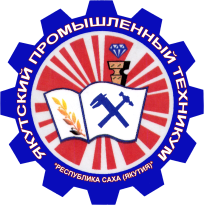 Министерство образования и науки  Республики Саха(Якутия)Государственное автономное профессиональное  образовательное учреждение Республики Саха (Якутия)«Якутский промышленный техникум»УТВЕРЖДАЮЗаместитель директора по УПР_________________ М.И. Филиппов«_____» __________ 20 _17__ г.РАССМОТРЕНОна заседании предметно-цикловой комиссии строителей     Протокол № ___ от ________ 2017 г.Председатель ПЦК ________________ ОЛесов Д.М.ОДОБРЕНО И РЕКОМЕНДОВАНОМетодическим советом ГАПОУ РС(Я) ЯПТПротокол № ___ от ________ 2017 г.Председатель МС___________________ Филиппов М.И.1. Паспорт программы учебной дисциплины42. Структура и содержание учебной дисциплины53. Условия реализации программы84. Контроль и оценка результатов освоения учебной дисциплины9ОК 1. Понимать сущность и социальную значимость будущей профессии, проявлять к ней устойчивый интерес.ОК 2. Организовывать собственную деятельность, исходя из цели и способов ее достижения, определенных руководителем.ОК 3. Анализировать рабочую ситуацию, осуществлять текущий и итоговый контроль, оценку и коррекцию собственной деятельности, нести ответственность за результаты своей работы.ОК 4. Осуществлять поиск информации, необходимой для эффективного выполнения профессиональных задач.ОК 5. Использовать информационно-коммуникационные технологии в профессиональной деятельности.ОК 6. Работать в команде, эффективно общаться с коллегами, руководством, клиентами.ОК 7. Исполнять воинскую обязанность, в том числе с применением полученных профессиональных знаний (для юношей)Вид учебной работыОбъем часовМаксимальная учебная нагрузка (всего)54Обязательные аудиторные учебные занятия (всего)36в том числе:лабораторные занятия-практические занятия16контрольные работыкурсовая работа (проект)-Внеаудиторная (самостоятельная) учебная работа (всего)18Итоговая аттестация в форме дифференцированного зачетаНаименование разделов и темСодержание учебного материала, лабораторные и практические работы, самостоятельная работа обучающихся, курсовая работ (проект) (если предусмотрены)Содержание учебного материала, лабораторные и практические работы, самостоятельная работа обучающихся, курсовая работ (проект) (если предусмотрены)Содержание учебного материала, лабораторные и практические работы, самостоятельная работа обучающихся, курсовая работ (проект) (если предусмотрены)Количество часовУровень освоения122234Раздел 1. Опасные и вредные производственные факторы.Опасные и вредные производственные факторы.Опасные и вредные производственные факторы.Тема 1.1. Опасные и вредные производственные факторы.Содержание учебного материалаСодержание учебного материалаСодержание учебного материала4Тема 1.1. Опасные и вредные производственные факторы.11Опасные и вредные производственные факторы. Перечень вредных и опасных производственных факторов, при выполнении которых проводятся предварительные и периодические и медицинские осмотры (обследования). Принятие профилактических мер  для снижения уровня опасностей различного вида и их последствий в профессиональной деятельности и в быту.42Тема 1.1. Опасные и вредные производственные факторы.Лабораторные занятияЛабораторные занятияЛабораторные занятияТема 1.1. Опасные и вредные производственные факторы.Практические занятия: Оказание 1 помощи пострадавшему.	Практические занятия: Оказание 1 помощи пострадавшему.	Практические занятия: Оказание 1 помощи пострадавшему.	2Тема 1.1. Опасные и вредные производственные факторы.Контрольные работыКонтрольные работыКонтрольные работыТема 1.1. Опасные и вредные производственные факторы.Самостоятельная работа обучающихся:Мероприятия по защите работающих и населения от негативных воздействий чрезвычайных ситуаций.Самостоятельная работа обучающихся:Мероприятия по защите работающих и населения от негативных воздействий чрезвычайных ситуаций.Самостоятельная работа обучающихся:Мероприятия по защите работающих и населения от негативных воздействий чрезвычайных ситуаций.4Тема 2. Мероприятия по  защите работающих  и населения от опасностей различного вида и их последствий в профессиональной деятельности и в быту.Содержание учебного материалаСодержание учебного материалаСодержание учебного материала6Тема 2. Мероприятия по  защите работающих  и населения от опасностей различного вида и их последствий в профессиональной деятельности и в быту.1 Мероприятия по  защите работающих  и населения от опасностей различного вида и их последствий в профессиональной деятельности и в быту. Мероприятия по  защите работающих  и населения от опасностей различного вида и их последствий в профессиональной деятельности и в быту.62Тема 2. Мероприятия по  защите работающих  и населения от опасностей различного вида и их последствий в профессиональной деятельности и в быту.Практические занятия   Действия студентов при объявлении воздушной тревогиПрактические занятия   Действия студентов при объявлении воздушной тревогиПрактические занятия   Действия студентов при объявлении воздушной тревоги2Тема 2. Мероприятия по  защите работающих  и населения от опасностей различного вида и их последствий в профессиональной деятельности и в быту.Практические занятия: Деловая игра:    Мероприятия по  защите работающих  и населения  в  случае аварии на  ГРЭСПрактические занятия: Деловая игра:    Мероприятия по  защите работающих  и населения  в  случае аварии на  ГРЭСПрактические занятия: Деловая игра:    Мероприятия по  защите работающих  и населения  в  случае аварии на  ГРЭС4Тема 2. Мероприятия по  защите работающих  и населения от опасностей различного вида и их последствий в профессиональной деятельности и в быту.Контрольные работыКонтрольные работыКонтрольные работыТема 2. Мероприятия по  защите работающих  и населения от опасностей различного вида и их последствий в профессиональной деятельности и в быту.Самостоятельная работа обучающихся:Средства индивидуальной  и коллективной защиты  от оружия массового поражения.Самостоятельная работа обучающихся:Средства индивидуальной  и коллективной защиты  от оружия массового поражения.Самостоятельная работа обучающихся:Средства индивидуальной  и коллективной защиты  от оружия массового поражения.4Раздел 2. Правила обеспечения специальной одеждой, обувью и другими средствами индивидуальной защиты.Правила обеспечения специальной одеждой, обувью и другими средствами индивидуальной защиты.Правила обеспечения специальной одеждой, обувью и другими средствами индивидуальной защиты.Тема 2.1.Средства индивидуальной защиты.Содержание учебного материалаСодержание учебного материалаСодержание учебного материала4Тема 2.1.Средства индивидуальной защиты.1Правила обеспечения специальной одеждой и обувью и другими средствами индивидуальной защиты. Типовые отраслевые нормы  выдачи специальной одежды, специальной обуви и средств индивидуальной защиты. Сроки пользования, уход и хранение.   Правила обеспечения специальной одеждой и обувью и другими средствами индивидуальной защиты. Типовые отраслевые нормы  выдачи специальной одежды, специальной обуви и средств индивидуальной защиты. Сроки пользования, уход и хранение.   42Тема 2.1.Средства индивидуальной защиты.Лабораторные занятия Лабораторные занятия Лабораторные занятия Тема 2.1.Средства индивидуальной защиты.Практические занятия.   Специальная одежда электрика.Практические занятия.   Специальная одежда электрика.Практические занятия.   Специальная одежда электрика.2Тема 2.1.Средства индивидуальной защиты.Контрольные работыКонтрольные работыКонтрольные работыТема 2.1.Средства индивидуальной защиты.Самостоятельная работа обучающихся:Контроль соответствия  основных характеристик изделий показателям, установленным для них стандартами, техническими условиями и другими нормативно-техническими условиями. Самостоятельная работа обучающихся:Контроль соответствия  основных характеристик изделий показателям, установленным для них стандартами, техническими условиями и другими нормативно-техническими условиями. Самостоятельная работа обучающихся:Контроль соответствия  основных характеристик изделий показателям, установленным для них стандартами, техническими условиями и другими нормативно-техническими условиями. 4Раздел 3.Законодательные акты в области профессиональной деятельностиЗаконодательные акты в области профессиональной деятельностиЗаконодательные акты в области профессиональной деятельностиТема 1. Профессионально значимые положения законов Содержание учебного материалаСодержание учебного материалаСодержание учебного материала4Тема 1. Профессионально значимые положения законов 11Профессионально значимые положения законов и иных нормативных правовых актов, содержащих государственные нормативные требования охраны труда, распространяющиеся на область профессиональной деятельностиТема 1. Профессионально значимые положения законов Лабораторные занятия Лабораторные занятия Лабораторные занятия Тема 1. Профессионально значимые положения законов Практическое занятие:   нормативно-правовые актыПрактическое занятие:   нормативно-правовые актыПрактическое занятие:   нормативно-правовые акты2Тема 1. Профессионально значимые положения законов Контрольные работыКонтрольные работыКонтрольные работыТема 1. Профессионально значимые положения законов Самостоятельная работа обучающихся:Реферат на тему «Административно-правовые меры по защите природной среды» Самостоятельная работа обучающихся:Реферат на тему «Административно-правовые меры по защите природной среды» Самостоятельная работа обучающихся:Реферат на тему «Административно-правовые меры по защите природной среды» 4Тема 2. Основы положения законодательства, регулирующие трудовые отношенияСодержание учебного материалаСодержание учебного материалаСодержание учебного материала2Тема 2. Основы положения законодательства, регулирующие трудовые отношения1Коллективный договор – основная форма трудового коллектива.. Правовое регулирование занятости и трудоустройства. Правовое регулирование заработной платы. Индивидуальные, коллективные трудовые споры. Правовые основы охраны труда. Коллективный договор – основная форма трудового коллектива.. Правовое регулирование занятости и трудоустройства. Правовое регулирование заработной платы. Индивидуальные, коллективные трудовые споры. Правовые основы охраны труда. Тема 2. Основы положения законодательства, регулирующие трудовые отношенияПрактические занятия Составление трудовых договоровПрактические занятия Составление трудовых договоровПрактические занятия Составление трудовых договоров2Тема 2. Основы положения законодательства, регулирующие трудовые отношенияПрактические занятия.   Деловая игра: Коллективный договор»Практические занятия.   Деловая игра: Коллективный договор»Практические занятия.   Деловая игра: Коллективный договор»2Тема 2. Основы положения законодательства, регулирующие трудовые отношенияКонтрольные работыКонтрольные работыКонтрольные работыТема 2. Основы положения законодательства, регулирующие трудовые отношенияСамостоятельная работа обучающихся: Реферат «Нормативно-правовые акты»Самостоятельная работа обучающихся: Реферат «Нормативно-правовые акты»Самостоятельная работа обучающихся: Реферат «Нормативно-правовые акты»2Примерная тематика курсовой работы (проекта) (не предусмотрены)Примерная тематика курсовой работы (проекта) (не предусмотрены)Примерная тематика курсовой работы (проекта) (не предусмотрены)Примерная тематика курсовой работы (проекта) (не предусмотрены)Самостоятельная работа обучающихся над курсовой работой (проектом) (не предусмотрены)Самостоятельная работа обучающихся над курсовой работой (проектом) (не предусмотрены)Самостоятельная работа обучающихся над курсовой работой (проектом) (не предусмотрены)Самостоятельная работа обучающихся над курсовой работой (проектом) (не предусмотрены)-Всего:Всего:Всего:Всего:54№Наименование изданияАвторИздательствоГод изд.Правила по охране труда в жилищно-коммунальном хозяйствеприказ 07.07.2015радио софт2015Промышленная безопасность и охрана трудаЮМ Михайловальфа-пресс2014Новые правила противопожарного режима РФактуаль2015Охрана труда Общее положениеСЕ КельцоваГарант2015Охрана труда и правовый контрольАМ Лушниковпроспект2015Технический регламент о требованиях  ПБ РФФ Закон №123-ФЗкодекс2014Наименование изданияАвторИздательствоГод издОхрана труда при производстве сварных работВ.В. Овчинниковакадемия2009основы гигиены труда производственной санитарииГ.И. Куценко, И.А. Жажковавысш.шк2001Пос обие пожарной безопасностиА.Н. Баратов, В.А. Пчелинцевизд.строит.вузов2006охрана труда от А до ЯВ.С. Ефремов, З.Н. Андреевиздат.строит.ВУЗ2002охрана трудаГейцпрофобраз.2002охранная деятельностьК.В. Жуковскаядрофа2002охранатруда при производстве сварочных работО.Н. Куликов, Е.Н. Ролинакадемия2006охрана труда в металлообрабатывающей промышленностиО.Н. Куликов, Е.Н. Ролинакадемия2003наименование дисциплины в соответствии с учебным планомФамилия, имя, отчество, должность по штатному расписаниюКакое образовательное учреждение окончил, специальность (направление подготовки) по документу об образованииУченая степень, ученое (почетное) звание, квалификационная категорияСтаж педагогической работыСведения о повышении квалификацииУсловия привлечения к педагогической деятельности (штатный работник, внутренний совместитель, внешний совместитель)ПОО.04 Охрана трудаБаулинаВалентинаВасильевна,преподавательЯрославский педагогический институт, 1968  Препод-ль  химии Ветеран трудаОтличник профобразования РС (Я)О. – 49П. – 43д.у. – 29Курс при  МЧС  РС(Я) по ОБЖ и ОТ, 2002 г.штатныйНаименование объектов контроля и оценкиОсновные показатели оценки результатаОценкаЗнать: З 1. виды и правила проведения инструктажей по охране трудаверное определение видов инструктажей по охране трудаправильное проведение инструктажей по охране трудаграмотное знание положений закона «Об основах охраны труда в РФ»правильное соблюдение положений нормативных актов об охране трудаверное соблюдение инструкций по ТБ1 или 0 баллЗ 2. возможные опасные и вредные факторы и средства защитыверное определение основных источников вредного воздействия на окружающую средуграмотная ликвидация основных источников вредного воздействия на окружающую средуправильный выбор средств индивидуальной защитыправильная организация рабочего места1 или 0 баллЗ 3. действие токсичных веществ на организм человекаправильное соблюдение ТБ при работе с токсичными веществамиправильное использование средств индивидуальной защиты пр работе с токсическими веществамиграмотное оценивание обстановки1 или 0 баллЗ 4. законодательство в области охраны трудаграмотное знание положений закона «Об основах охраны труда в РФ»правильное соблюдение положений нормативных актов об охране трудасоответствие санитарного состояния рабочего места с требованиями нормативных документов1 или 0 баллЗ 5. основные причины воз-никновения пожаров и взры-вов;  меры предупреждения пожаров и взрывовграмотное соблюдение ТБ при работе с пожароопасными и взрывчатыми веществамисоблюдение ТБ при работе с электрическим токомправильное укомплектование рабочего места первичными средствами пожаротушения1 или 0 баллЗ 6. нормативные докумен-ты по охране труда и здо-ровья, основы профгигие-ны, профсанитарии и пожаробезопасностиграмотное соблюдение ТБ при работе с пожароопасными и взрывчатыми веществамисоблюдение ТБ при работе с электрическим токомправильное укомплектование рабочего места первичными средствами пожаротушенияграмотное знание положений закона «Об основах охраны труда в РФ»соответствие санитарного состояния рабочего места с требованиями нормативных документов1 или 0 баллЗ 7. общие требования бе-зопасности на территории организации и в производ-ственных помещенияхграмотное соблюдение ТБ при работе с пожароопасными и взрывчатыми веществамисоблюдение ТБ при работе с электрическим токомправильное укомплектование рабочего места первичными средствами пожаротушениясоответствие санитарного состояния рабочего места с требованиями нормативных документов1 или 0 баллЗ 8. основные источники воздействия на окружающую средуверное определение основных источников воздействия на окружающую средуграмотное знание положений закона «Об основах охраны труда в РФ»правильное соблюдение положений нормативных актов об охране трудасоответствие санитарного состояния рабочего места с требованиями нормативных документов1 или 0 баллЗ 10. особенности обеспечения безопасных условий труда на производствеграмотное соблюдение ТБ при работе с пожароопасными и взрывчатыми веществамисоблюдение ТБ при работе с электрическим токомправильное укомплектование рабочего места первичными средствами пожаротушениясоответствие санитарного состояния рабочего места с требованиями нормативных документовЗ 11. правовые и организаци-онные основы охраны труда в организации, систему мер по безопасной эксплуатации опасных производственных объектов и снижению вред-ного воздействия на окружа-ющую среду, профилакти-ческие мероприятия по тех-нике безопасности и произ-водственной санитарииграмотное соблюдение ТБ при работе с пожароопасными и взрывчатыми веществамисоблюдение ТБ при работе с электрическим токомправильное укомплектование рабочего места первичными средствами пожаротушенияграмотное знание положений закона «Об основах охраны труда в РФ»правильное соблюдение положений нормативных актов об охране трудапрофилактические мероприятия по предупреждению профессиональных заболеванийсоответствие санитарного состояния рабочего места с требованиями нормативных документовЗ 12. права и обязанности работников в области охраны трудаверное истолкование прав и обязанностей работников в области охраны трудаграмотное знание положений закона «Об основах охраны труда в РФ»правильное соблюдение положений нормативных актов об охране трудапрофилактические мероприятия по предупреждению профессиональных заболеванийсоответствие санитарного состояния рабочего места с требованиями нормативных документовЗ 13. правила безопасной эксплуатации установок и аппаратовверное соблюдение правил безопасной эксплуатации устанвоок и аппаратовграмотное соблюдение ТБ при работе с пожароопасными и взрывчатыми веществамисоблюдение ТБ при работе с электрическим токомправильное укомплектование рабочего места первичными средствами пожаротушенияЗ 14. правила и нормы охраны труда, техники безопасности, личной и производственной санитарии и противопожарной защитыграмотное соблюдение ТБ при работе с пожароопасными и взрывчатыми веществамисоблюдение ТБ при работе с электрическим токомправильное укомплектование рабочего места первичными средствами пожаротушенияграмотное знание положений закона «Об основах охраны труда в РФ»правильное соблюдение положений нормативных актов об охране трудапрофилактические мероприятия по предупреждению профессиональных заболеванийсоответствие санитарного состояния рабочего места с требованиями нормативных документовЗ 15. предельно допустимые концентрации (ПДК) вред-ных веществ и индивидуаль-ные средства защитыправильное определение ПДК вредных веществграмотное использование средств индивидуальной защитыправильное соблюдение положений нормативных актов об охране трудаЗ 16. принципы прогнозиро-вания развития событий и оценки последствий при техногенных чрезвычайных ситуациях и стихийных явленияхграмотное знание положений закона «Об основах охраны труда в РФ»правильное соблюдение положений нормативных актов об охране трудапрофилактические мероприятия по предупреждению профессиональных заболеванийсоответствие санитарного состояния рабочего места с требованиями нормативных документовЗ 17. средства и методы повышения безопасности технических средств и технологических процессовверное определение средств повышения безопасности технических средств и технологических процессовверное соблюдение методов повышения безопасности технических средств и технологических процессовправильное укомплектование рабочего места первичными средствами пожаротушениУметь: У 1. оценивать состояние техники безопасности на производственном объектеправильное оценивание состояния техники безопасности на производственном объектеверное определение обстановки грамотное использование инструкций, справочных таблицумеиие определить уровень безопасности данного предприятияУ 2. пользоваться средствами индивидуальной и групповой защитыправильное пользование средствами индивидуальной и групповой защитыправильная организация рабочего местаграмотное соблюдение правил ТБ и ПБверное предусмотрение случаев травматизма и ЧС на данном предприятииУ 3. применять безопасные приемы труда на террито-рии организации и в производственных помещенияхправильная подборка средств индивидуальной защитыправильное пользование средств индивидуальной защитыправильное хранение средств индивидуальной защитыверное определение определенной ситуацииУ 4. использовать экобиозащитную и противопожарную техникуграмотное использование экобиозащитную и противопожарную техникуправильная подборка средств индивидуальной защитыправильное хранение средств индивидуальной защитыправильное применение первичных средств пожаротушенияУ 5. определять и проводить анализ травмоопасных и вредных факторов в сфере профессиональной деятельностиправильное определение анализов травмоопасных и вредных факторовверное проведение анализов травмоопасных и вредных факторовграмотное использование инструкций, справочных таблицумеиие определить уровень безопасности данного предприятияУ 6. соблюдать правила безопасности труда, производственной санитарии и пожарной безопасностиправильное соблюдение правил безопасности труда, производственной санитарии и пожарной ьезопасностиграмотное использование инструкций, справочных таблицверное определение уровня безопасности данного предприятияумение предусмотреть случаи профессиональных заболеванийКоды проверяемых компетенцийПоказатели оценки результатаОценка (да / нет)ОК 1. Понимать сущность и социальную значимость своей будущей профессии, обладать высокой мотивацией к выпол-нению профессиональной дея-тельности в области обеспече-ния информац. безопасности.адекватная самооценка процесса и результата учебной и профессиональной деятельности;осведомленность о различных аспектах своей будущей  профессии;участие в профессионально – значимых мероприятиях (НПК, конкурсах по профилю специальности и др.);повышение готовности к осуществлению профессиональной  деятельности;ОК 2. Организовывать собственную деятельность, выбирать типовые методы и способы выполнения профессиональных задач, оценивать их эффективность и качество.обоснованность выбора вида типовых методов и способов выполнения профессиональных задач;адекватная самооценка уровня и эффективности организации собственной деятельности  по защите информации;соответствие подготовленного плана собственной деятельности по защите информации требуемым критериям;рациональное распределение времени на все этапы решения задачи;совпадение результатов самоанализа и экспертного анализа эффективности организации собственной деятельности  по защите информации;ОК 3. Принимать решения в стандартных и нестандартных ситуациях и нести за них ответственность.обоснованность выбора метода решения профессиональных задач в  стандартных  и  нестандартных ситуациях;использование оптимальных, эффективных методов решения профессиональных задач;принятие решения за короткий промежуток времениОК 4. Осуществлять поиск и использование информации, необходимой для эффективного выполнения профессиональных задач, профессионального и личностного развития.обоснованность выбора метода поиска, анализа  и  оценки  информации, необходимой  для  постановки  и  решения  профессиональных  задач, профессионального и личностного развития;грамотное использование оптимальных, эффективных методов поиска, анализа  и  оценки  информации;нахождение необходимой информации за короткий промежуток времениОК 5. Использовать информационно-коммуникаци-онные технологии в профессиональной деятельности.обоснованность выбора информационно-коммуникационных технологий для совершенствования профессиональной деятельности;соответствие требованиям использования информационно-коммуникационных технологий;эффективное и грамотное использование информационно-коммуникационных технологий для совершенствования профессиональной деятельности;ОК 6. Работать в команде, эффективно общаться с коллегами, руководством, клиентами.обоснованность выбора информационно-коммуникационных технологий для совершенствования профессиональной деятельности;соответствие требованиям использования информационно-коммуникационных технологий;эффективное и грамотное использование информационно-коммуникационных технологий для совершенствования профессиональной деятельности;ОК 7. Исполнять воинскую обя-занность, в том числе с приме-нением полученных профессио-нальных знаний (для юношей).готовность нести воинскую обязанность, применяя полученные профессиональные знания (для юношей)быть готовым несению воинской обязанности, с применением полученных профессиональных знаний (для юношей) Процент результативности (сумма баллов)Оценка уровня подготовкиОценка уровня подготовкиПроцент результативности (сумма баллов)оценка компетенций обучающихсяоценка уровня  освоения дисциплин;90 ÷ 100высокийотлично70 ÷ 89повышенныйхорошо50 ÷ 69пороговыйудовлетворительноменее 50допороговыйнеудовлетворительно